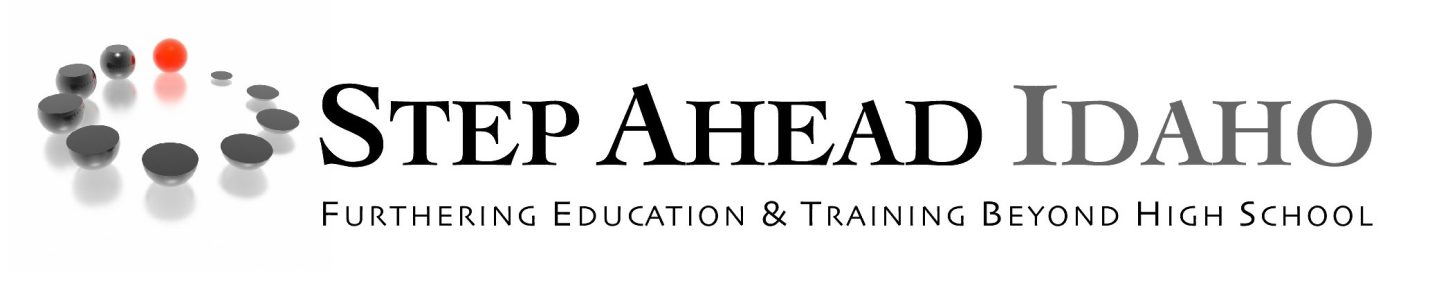 Service PackagesBasic Package – The Basic Package is $1200 and includes academic planning, college selection, application assistance, essay evaluation and critique, resume writing and more.  Other services we offer are listed on the Service page of our website, and are available as needed.  We estimate spending ten hours in direct consultation, in communication by phone or email with your student, or in independent research and work on your student’s case.Basic Package Plus Athlete/Artist – The Basic Package Plus is $1500 and includes all of the above, plus the additional time and work required to help the student whose goal is a college match where they can continue in their sport or other special area of talent.  We estimate an additional three to five hours will be required with these students.Essay-Only Package – The Essay Only Package is $550.  This package includes five hours of essay evaluation and critique for students who otherwise do not require advising.Open Hourly Rate – Our open hourly rate is $125 and can include any services mentioned above or on our website.One-time Meeting and Summary  – This package is $99 and is often a great way to get started with a younger student, or for a senior who just needs an overview of next steps.Free Drop-in Center – We offer free advising services at our drop-in center at the Downtown Y for those students that do not demand individual advising.  The hours of the drop-in center are Wednesdays and Thursdays from 3:00 – 6:00pm.Sliding Fee Structure – Step Ahead Idaho wishes to provide college advising to families at a reasonable price.  Our sliding fee structure is below.  If you think you may qualify for a reduced rate for services, please contact us.For more information send an email to:   info@stepaheadidaho.org    or visit:  www.stepaheadidaho.orgAnnual IncomeMonthly IncomeHourly RateEssay Only3 hoursBasic Package7 hoursBasic Plus Athlete/Artist10-12 hours0- $20,000$0- $1,166$12.50$55$80$125$20,000- $30,000$1,166- $2,500$31.25$140$300$375$30,000- $40,000$2,500- $3,333$50$220$480$600$40,000- $50,000$3,333- $4,166$68.75$300$660$825$50,000- $60,000$4,166- $5,000$87.50$385$840$1050$60,000- $70,000$5,000- $5,833$106.25$470$1020$1275$70,000 and up$5,833 and up$125$550$1200$1500